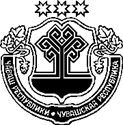 ЗАКОНЧУВАШСКОЙ РЕСПУБЛИКИО ВНЕСЕНИИ ИЗМЕНЕНИЙ В СТАТЬЮ 6 ЗАКОНА ЧУВАШСКОЙ РЕСПУБЛИКИ "О БЕСПЛАТНОЙ ЮРИДИЧЕСКОЙ ПОМОЩИ В ЧУВАШСКОЙ РЕСПУБЛИКЕ"ПринятГосударственным СоветомЧувашской Республики14 октября 2021 годаСтатья 1Внести в статью 6 Закона Чувашской Республики от 30 марта 2012 года № 20 "О бесплатной юридической помощи в Чувашской Республике" (Собрание законодательства Чувашской Республики, 2012, № 3; 2013, № 10; 2014, № 5, 12; 2016, № 4, 6; 2017, № 2; газета "Республика", 2018, 21 февраля; 2020, 11 марта; 2021, 25 февраля) изменения, дополнив ее пунктами 810–812 следующего содержания:"810) граждане, проживающие на территории Чувашской Республики, которым присвоен статус "дети войны";811) граждане, проживающие на территории Чувашской Республики, награжденные нагрудным знаком "Почетный донор России", "Почетный донор СССР";812) граждане, подвергшиеся воздействию радиации вследствие чернобыльской и других радиационных аварий и катастроф;".Статья 2Настоящий Закон вступает в силу по истечении десяти дней после дня его официального опубликования.г. Чебоксары22 октября 2021 года№ 69ГлаваЧувашской РеспубликиО. Николаев